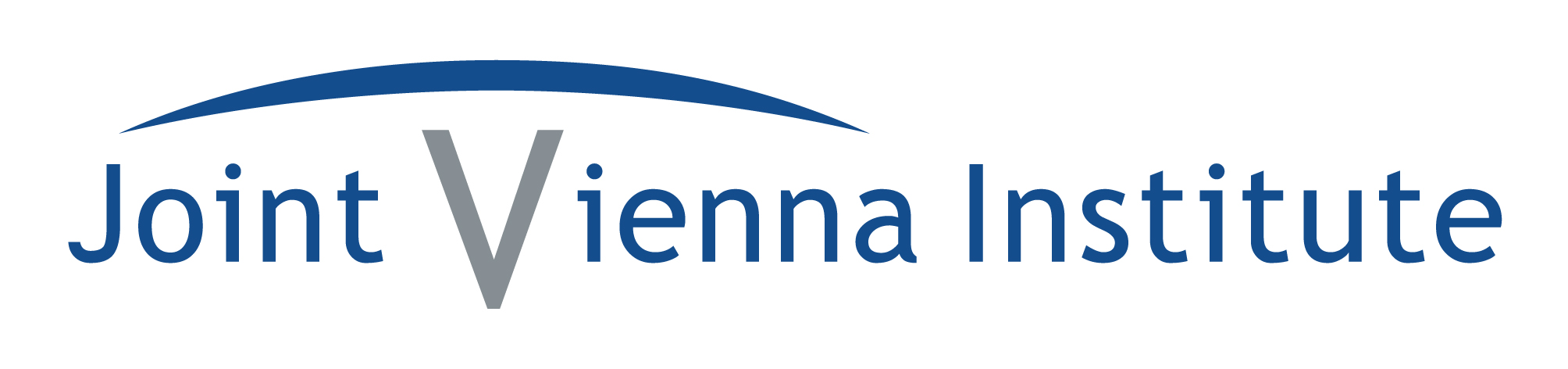 Last Update: August 11, 2020Joint Vienna Institutein cooperation with JVI partnersStructural Reforms CourseVienna, AustriaAugust 24 – September 4, 2020READING LIST Joint Vienna Institutein cooperation with JVI partnersStructural Reforms CourseVienna, AustriaAugust 24 – September 4, 2020READING LIST Joint Vienna Institutein cooperation with JVI partnersStructural Reforms CourseVienna, AustriaAugust 24 – September 4, 2020READING LIST SessionTopicL-1Structural Reforms, Competitiveness, and Impact on Economic GrowthAbdel-Kader, Khaled 2018, “Structural Policies: Fixing the Fabric of the Economy” Finance & Development, International Monetary Fund, Washington, D.C.Rajan, Raghuram 2004, “Why are Structural Reforms so Difficult?” Finance & Development, Vol. 41, No. 2, International Monetary Fund, Washington, D.C.IMF, 2016, Staff Note for the G20—A Guiding Framework for Structural Reforms, Washington, D.C.IMF, 2015, Structural Reforms and Macroeconomic Performance: Initial Considerations for the Fund, Washington, D.C.Structural Reforms, Competitiveness, and Impact on Economic GrowthAbdel-Kader, Khaled 2018, “Structural Policies: Fixing the Fabric of the Economy” Finance & Development, International Monetary Fund, Washington, D.C.Rajan, Raghuram 2004, “Why are Structural Reforms so Difficult?” Finance & Development, Vol. 41, No. 2, International Monetary Fund, Washington, D.C.IMF, 2016, Staff Note for the G20—A Guiding Framework for Structural Reforms, Washington, D.C.IMF, 2015, Structural Reforms and Macroeconomic Performance: Initial Considerations for the Fund, Washington, D.C.Structural Reforms, Competitiveness, and Impact on Economic GrowthAbdel-Kader, Khaled 2018, “Structural Policies: Fixing the Fabric of the Economy” Finance & Development, International Monetary Fund, Washington, D.C.Rajan, Raghuram 2004, “Why are Structural Reforms so Difficult?” Finance & Development, Vol. 41, No. 2, International Monetary Fund, Washington, D.C.IMF, 2016, Staff Note for the G20—A Guiding Framework for Structural Reforms, Washington, D.C.IMF, 2015, Structural Reforms and Macroeconomic Performance: Initial Considerations for the Fund, Washington, D.C.Structural Reforms, Competitiveness, and Impact on Economic GrowthAbdel-Kader, Khaled 2018, “Structural Policies: Fixing the Fabric of the Economy” Finance & Development, International Monetary Fund, Washington, D.C.Rajan, Raghuram 2004, “Why are Structural Reforms so Difficult?” Finance & Development, Vol. 41, No. 2, International Monetary Fund, Washington, D.C.IMF, 2016, Staff Note for the G20—A Guiding Framework for Structural Reforms, Washington, D.C.IMF, 2015, Structural Reforms and Macroeconomic Performance: Initial Considerations for the Fund, Washington, D.C.L-2W-1Structural Reform IndicatorsFunke, Norbert, Asel Isakova, and Maksym Ivanyna, 2017, “Identifying Structural Reform Gaps in Emerging Europe, the Caucasus, and Central Asia,” IMF Working Paper WP/17/82The Global Competitiveness Report 2018, World Economic Forum, GenevaEuropean Bank for Reconstruction and Development, 2019, Transition Report 2018-19, Office of the Chief Economist, European Bank for Reconstruction and DevelopmentWorld Bank Doing Business Report, World Bank, Washington DCStructural Reform IndicatorsFunke, Norbert, Asel Isakova, and Maksym Ivanyna, 2017, “Identifying Structural Reform Gaps in Emerging Europe, the Caucasus, and Central Asia,” IMF Working Paper WP/17/82The Global Competitiveness Report 2018, World Economic Forum, GenevaEuropean Bank for Reconstruction and Development, 2019, Transition Report 2018-19, Office of the Chief Economist, European Bank for Reconstruction and DevelopmentWorld Bank Doing Business Report, World Bank, Washington DCStructural Reform IndicatorsFunke, Norbert, Asel Isakova, and Maksym Ivanyna, 2017, “Identifying Structural Reform Gaps in Emerging Europe, the Caucasus, and Central Asia,” IMF Working Paper WP/17/82The Global Competitiveness Report 2018, World Economic Forum, GenevaEuropean Bank for Reconstruction and Development, 2019, Transition Report 2018-19, Office of the Chief Economist, European Bank for Reconstruction and DevelopmentWorld Bank Doing Business Report, World Bank, Washington DCSessionTopicL-3The Role of Corruption and How to Overcome itIMF, 2016, “Corruption: Costs and Mitigating Strategies”, IMF Staff Discussion Note 16/05Olken, Benjamin A., Pande, Rohini, 2011, “Corruption in Developing Countries,” NBER Working Paper No. 17398, Cambridge, MAThe Role of Corruption and How to Overcome itIMF, 2016, “Corruption: Costs and Mitigating Strategies”, IMF Staff Discussion Note 16/05Olken, Benjamin A., Pande, Rohini, 2011, “Corruption in Developing Countries,” NBER Working Paper No. 17398, Cambridge, MAThe Role of Corruption and How to Overcome itIMF, 2016, “Corruption: Costs and Mitigating Strategies”, IMF Staff Discussion Note 16/05Olken, Benjamin A., Pande, Rohini, 2011, “Corruption in Developing Countries,” NBER Working Paper No. 17398, Cambridge, MAThe Role of Corruption and How to Overcome itIMF, 2016, “Corruption: Costs and Mitigating Strategies”, IMF Staff Discussion Note 16/05Olken, Benjamin A., Pande, Rohini, 2011, “Corruption in Developing Countries,” NBER Working Paper No. 17398, Cambridge, MAL-4W-2Identifying Policy Priorities: The OECD’s Annual Structural Policy SurveillanceAghion, Philippe, 2006, “A Primer on Innovation and Growth,” Bruegel Institute Policy Brief, Issue 2006/06, BrusselsOrganisation for Economic Co-operation and Development, 2013, “Raising the Returns to Innovation: Structural Policies for a Knowledge-based Economy,” Policy Note No. 17Organisation for Economic Co-operation and Development, 2015, “The Future of Productivity Growth”, Policy NoteOrganisation for Economic Co-operation and Development, 2017, “Digital Dividend: Policies to Harness the Productivity Potential of Digital Technologies,” OECD Economic Policy Paper No 26Identifying Policy Priorities: The OECD’s Annual Structural Policy SurveillanceAghion, Philippe, 2006, “A Primer on Innovation and Growth,” Bruegel Institute Policy Brief, Issue 2006/06, BrusselsOrganisation for Economic Co-operation and Development, 2013, “Raising the Returns to Innovation: Structural Policies for a Knowledge-based Economy,” Policy Note No. 17Organisation for Economic Co-operation and Development, 2015, “The Future of Productivity Growth”, Policy NoteOrganisation for Economic Co-operation and Development, 2017, “Digital Dividend: Policies to Harness the Productivity Potential of Digital Technologies,” OECD Economic Policy Paper No 26L-5The Role of Infrastructure and the Bottlenecks in Investment FinanceEuropean Investment Bank, 2018, “Investment in infrastructure”, in EIB Investment Report 2018/2019: Retooling Europe’s Economy, LuxembourgEuropean Investment Bank, 2017, “Recent trends in infrastructure investment in Europe: fiscal constraints and planning capacity matter”, in EIB Investment Report 2017/2018: From recovery to sustainable growth, LuxembourgEuropean Investment Bank, 2005, “Innovative Financing of Infrastructure – The Role of Public-Private Partnerships: Infrastructure, Economic Growth, and the Economics of PPPs,” EIB Papers Volume 10, N°1, LuxembourgEuropean Investment Bank, 2010, “Public and Private Financing of Infrastructure: Evolution and Economics of Private Infrastructure Finance,” EIB Papers Volume 15, N°1, LuxembourgEuropean Investment Bank, 2010, “Public and Private Financing of Infrastructure: Policy Challenges in Mobilizing Finance,” EIB Papers Volume 15, N°2, LuxembourgStraub, Stéphane, 2008, “Infrastructure and Growth in Developing Countries: Recent Advances and Research Challenges,” Policy Research Working Paper 4460, The World BankSessionTopicL-6Youth UnemploymentWorld Bank, 2018, “Behavioral Solutions for Youth Unemployment,” Wash., D.C.Goldin, Nicole et al., 2015, “Towards Solutions for Youth Employment,” Solutions for Youth Employment (S4YE) Coalition, World Bank, Washington, D.C.Shafik, Nemat, 2012, “Stolen Dreams,” in: Finance and Development, March 2012, International Monetary Fund, Washington, D.C.L-7Job Diagnosis and PoliciesAnderson, Derek, Barkbu, Bergljot, et. al., 2014, “Assessing the Gains from Structural Reforms for Jobs and Growth,” Chapter 7 in Jobs and Growth: Supporting the European Recovery, International Monetary Fund, Washington, D.C.Kovtun, Dmitriy, Meyer Cirkel, Alexis, et. al., 2014, “Challenges and Solutions for Fostering Job Creation in the Balkans,” Chapter 6 in Jobs and Growth: Supporting the European Recovery, International Monetary Fund, Washington, D.C.Schindler, Martin, Berger, Helge, 2014, “Jobs and Growth: Supporting the European Recovery,” Chapter 1 in Jobs and Growth: Supporting the European Recovery, International Monetary Fund, Washington, D.C.ILO, “Non-standard employment around the world”, 2016 Ernst, Ekkehard, Merola, Rossana and Samaan, Daniel, 2018, “The economics of artificial intelligence: Implications for the future of work”ILO, “Global Jobs Pact Country Scan: Bulgaria”, 2011 ILO, What Works brief: Active Labour Market Policies in Latin America, 2016ILO, What Works brief: Employment protection legislation to promote quality job creation, 2016W-3Job Diagnosis and PoliciesAnderson, Derek, Barkbu, Bergljot, et. al., 2014, “Assessing the Gains from Structural Reforms for Jobs and Growth,” Chapter 7 in Jobs and Growth: Supporting the European Recovery, International Monetary Fund, Washington, D.C.Kovtun, Dmitriy, Meyer Cirkel, Alexis, et. al., 2014, “Challenges and Solutions for Fostering Job Creation in the Balkans,” Chapter 6 in Jobs and Growth: Supporting the European Recovery, International Monetary Fund, Washington, D.C.Schindler, Martin, Berger, Helge, 2014, “Jobs and Growth: Supporting the European Recovery,” Chapter 1 in Jobs and Growth: Supporting the European Recovery, International Monetary Fund, Washington, D.C.ILO, “Non-standard employment around the world”, 2016 Ernst, Ekkehard, Merola, Rossana and Samaan, Daniel, 2018, “The economics of artificial intelligence: Implications for the future of work”ILO, “Global Jobs Pact Country Scan: Bulgaria”, 2011 ILO, What Works brief: Active Labour Market Policies in Latin America, 2016ILO, What Works brief: Employment protection legislation to promote quality job creation, 2016Job Diagnosis and PoliciesAnderson, Derek, Barkbu, Bergljot, et. al., 2014, “Assessing the Gains from Structural Reforms for Jobs and Growth,” Chapter 7 in Jobs and Growth: Supporting the European Recovery, International Monetary Fund, Washington, D.C.Kovtun, Dmitriy, Meyer Cirkel, Alexis, et. al., 2014, “Challenges and Solutions for Fostering Job Creation in the Balkans,” Chapter 6 in Jobs and Growth: Supporting the European Recovery, International Monetary Fund, Washington, D.C.Schindler, Martin, Berger, Helge, 2014, “Jobs and Growth: Supporting the European Recovery,” Chapter 1 in Jobs and Growth: Supporting the European Recovery, International Monetary Fund, Washington, D.C.ILO, “Non-standard employment around the world”, 2016 Ernst, Ekkehard, Merola, Rossana and Samaan, Daniel, 2018, “The economics of artificial intelligence: Implications for the future of work”ILO, “Global Jobs Pact Country Scan: Bulgaria”, 2011 ILO, What Works brief: Active Labour Market Policies in Latin America, 2016ILO, What Works brief: Employment protection legislation to promote quality job creation, 2016Job Diagnosis and PoliciesAnderson, Derek, Barkbu, Bergljot, et. al., 2014, “Assessing the Gains from Structural Reforms for Jobs and Growth,” Chapter 7 in Jobs and Growth: Supporting the European Recovery, International Monetary Fund, Washington, D.C.Kovtun, Dmitriy, Meyer Cirkel, Alexis, et. al., 2014, “Challenges and Solutions for Fostering Job Creation in the Balkans,” Chapter 6 in Jobs and Growth: Supporting the European Recovery, International Monetary Fund, Washington, D.C.Schindler, Martin, Berger, Helge, 2014, “Jobs and Growth: Supporting the European Recovery,” Chapter 1 in Jobs and Growth: Supporting the European Recovery, International Monetary Fund, Washington, D.C.ILO, “Non-standard employment around the world”, 2016 Ernst, Ekkehard, Merola, Rossana and Samaan, Daniel, 2018, “The economics of artificial intelligence: Implications for the future of work”ILO, “Global Jobs Pact Country Scan: Bulgaria”, 2011 ILO, What Works brief: Active Labour Market Policies in Latin America, 2016ILO, What Works brief: Employment protection legislation to promote quality job creation, 2016SessionTopicL-8W-4Trade ReformMcCaig, Brian and Pavcnik, Nina, 2018, " Lowering barriers to trade: Impact on Vietnam", VoxDev.McCaig, Brian and Pavcnik, Nina, 2017, "Moving out of agriculture: Structural change in Viet Nam". In Structural change, fundamentals, and growth: A framework and case studies. McMillan, Margaret S.; Dani Rodrik; and Claudia Sepúlveda (Eds.). Chapter 2. Pp. 81-124. Washington, D.C.: International Food Policy Research Institute (IFPRI).WTO Secretariat, 2013, “Trade Policy Review: Vietnam,” WT/TPR/S/287.World Trade Organization, 2014, World Trade Report 2014: Trade and Development - Recent Trends and the Role of the WTO. Geneva: World Trade OrganizationWorld Trade Organization, 2017, World Trade Report 2017: Trade, Technology and Jobs. Geneva: World Trade OrganizationL-9Methodologies for Assessing CompetitivenessRitzberger-Grünwald, Schreiner and Wörz, 2017, Competitiveness of CESEE EU Member States: recent trends and prospects, Focus on European Economic Integration 3Q/17Reis and Farole, 2012, Trade Competitiveness Diagnostic Toolkit, The World BankWTO, 2017, Global Value Chain Development Report 2017L-10SME Financingde la Torre, Augusto; Gozzi, Juan Carlos; Schmukler, Sergio L.. 2017. Innovative Experiences in Access to Finance: Market-Friendly Roles for the Visible Hand? Latin American Development Forum; Washington, DC: World Bank.Bain & Company and the Institute of International Finance, 2013, “Restoring Financing and Growth to Europe’s SMEs”Institute of International Finance, 2015, “Addressing SME Financing Impediments in Europe: A Review of Recent Initiatives,” IIF, Washington DCVienna Initiative, 2014, “Credit Guarantee Schemes for SME Financing Impediments in Europe: A Review of Recent Initiatives,” European Investment Bank, LuxembourgEuropean Investment Bank, 2018, EIB Investment Survey 2018 – CESEE overview. European Investment Bank, LuxembourgSME Financingde la Torre, Augusto; Gozzi, Juan Carlos; Schmukler, Sergio L.. 2017. Innovative Experiences in Access to Finance: Market-Friendly Roles for the Visible Hand? Latin American Development Forum; Washington, DC: World Bank.Bain & Company and the Institute of International Finance, 2013, “Restoring Financing and Growth to Europe’s SMEs”Institute of International Finance, 2015, “Addressing SME Financing Impediments in Europe: A Review of Recent Initiatives,” IIF, Washington DCVienna Initiative, 2014, “Credit Guarantee Schemes for SME Financing Impediments in Europe: A Review of Recent Initiatives,” European Investment Bank, LuxembourgEuropean Investment Bank, 2018, EIB Investment Survey 2018 – CESEE overview. European Investment Bank, LuxembourgSME Financingde la Torre, Augusto; Gozzi, Juan Carlos; Schmukler, Sergio L.. 2017. Innovative Experiences in Access to Finance: Market-Friendly Roles for the Visible Hand? Latin American Development Forum; Washington, DC: World Bank.Bain & Company and the Institute of International Finance, 2013, “Restoring Financing and Growth to Europe’s SMEs”Institute of International Finance, 2015, “Addressing SME Financing Impediments in Europe: A Review of Recent Initiatives,” IIF, Washington DCVienna Initiative, 2014, “Credit Guarantee Schemes for SME Financing Impediments in Europe: A Review of Recent Initiatives,” European Investment Bank, LuxembourgEuropean Investment Bank, 2018, EIB Investment Survey 2018 – CESEE overview. European Investment Bank, LuxembourgSessionTopicL-11Pension ReformBarr, Nicholas, Diamond, Peter, 2008, Reforming Pensions: Principles and Analytical Errors and Policy Directions, Mimeo.Orszag, Peter R., Stiglitz, Joseph E., 1999, “Rethinking Pension Reform: Ten Myths About Social Security Systems,“ Presented at the World Bank Conference, “New Ideas About Old Age Security,” Washington, D.C.Schwarz, Anita M., Arias, Omar S., et. al., 2014, “The Inverting Pyramid: Pension Systems Facing Demographic Challenges in Europe and Central Asia,” Europe and Central Asia Reports, 84686 v1, The World Bank, Washington, D.C.Pension ReformBarr, Nicholas, Diamond, Peter, 2008, Reforming Pensions: Principles and Analytical Errors and Policy Directions, Mimeo.Orszag, Peter R., Stiglitz, Joseph E., 1999, “Rethinking Pension Reform: Ten Myths About Social Security Systems,“ Presented at the World Bank Conference, “New Ideas About Old Age Security,” Washington, D.C.Schwarz, Anita M., Arias, Omar S., et. al., 2014, “The Inverting Pyramid: Pension Systems Facing Demographic Challenges in Europe and Central Asia,” Europe and Central Asia Reports, 84686 v1, The World Bank, Washington, D.C.Pension ReformBarr, Nicholas, Diamond, Peter, 2008, Reforming Pensions: Principles and Analytical Errors and Policy Directions, Mimeo.Orszag, Peter R., Stiglitz, Joseph E., 1999, “Rethinking Pension Reform: Ten Myths About Social Security Systems,“ Presented at the World Bank Conference, “New Ideas About Old Age Security,” Washington, D.C.Schwarz, Anita M., Arias, Omar S., et. al., 2014, “The Inverting Pyramid: Pension Systems Facing Demographic Challenges in Europe and Central Asia,” Europe and Central Asia Reports, 84686 v1, The World Bank, Washington, D.C.Pension ReformBarr, Nicholas, Diamond, Peter, 2008, Reforming Pensions: Principles and Analytical Errors and Policy Directions, Mimeo.Orszag, Peter R., Stiglitz, Joseph E., 1999, “Rethinking Pension Reform: Ten Myths About Social Security Systems,“ Presented at the World Bank Conference, “New Ideas About Old Age Security,” Washington, D.C.Schwarz, Anita M., Arias, Omar S., et. al., 2014, “The Inverting Pyramid: Pension Systems Facing Demographic Challenges in Europe and Central Asia,” Europe and Central Asia Reports, 84686 v1, The World Bank, Washington, D.C.W-5Ranking Reform PrioritiesFunke, Norbert, Asel Isakova, and Maksym Ivanyna, 2017, “Identifying Structural Reform Gaps in Emerging Europe, the Caucasus, and Central Asia,” IMF Working Paper WP/17/82Ranking Reform PrioritiesFunke, Norbert, Asel Isakova, and Maksym Ivanyna, 2017, “Identifying Structural Reform Gaps in Emerging Europe, the Caucasus, and Central Asia,” IMF Working Paper WP/17/82